Об отмене постановления администрации города Сосновоборска от 22.02.2023 №263 «О формировании фонда капитального ремонта на счете регионального фонда капитального ремонта многоквартирных домов»В целях приведения муниципального правового акта администрации города Сосновоборска в соответствие с действующим законодательством, принимая во внимание часть 7 статьи 189 Жилищного кодекса Российской Федерации, руководствуясь ст. ст. 26, 38 Устава города Сосновоборска Красноярского края, ПОСТАНОВЛЯЮОтменить постановление администрации города Сосновоборска от 22.02.2023 №263 «О формировании фонда капитального ремонта на счете регионального фонда капитального ремонта многоквартирных домов».Постановление опубликовать в городской газете «Рабочий».Контроль за исполнением постановления возложить на заместителя Главы города по вопросам жизнеобеспечения (Д.В. Иванов). Глава города Сосновоборска                                                             А.С. Кудрявцев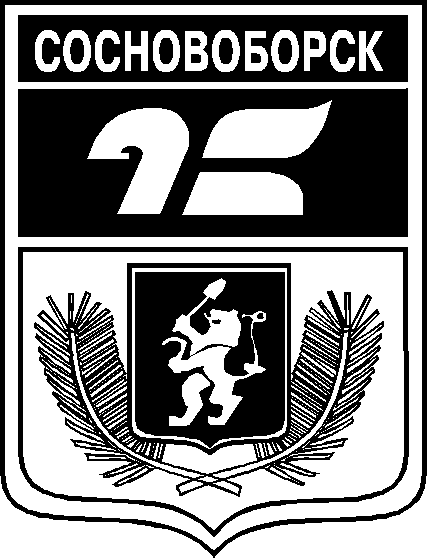 АДМИНИСТРАЦИЯ ГОРОДА СОСНОВОБОРСКАПОСТАНОВЛЕНИЕ 07 апреля  2023                                                            № 495АДМИНИСТРАЦИЯ ГОРОДА СОСНОВОБОРСКАПОСТАНОВЛЕНИЕ 07 апреля  2023                                                            № 495